22.1. ZADATAK JE IZRADITI SNJEGOVIĆA OD PAPIRA. PRIPREMITE PAPIR, ŠKARE, BOJICE, LJEPILO. UMJESTO KOLAŽ PAPIRA NACRTAJTE DIJELOVE SNJEGOVIĆA I OBOJITE ŠEŠIR, OČI, NOS, ŠAL,…PROMATRAJTE SLIKOPRIČU IZRADE SNJEGOVIĆA I PRATITE ZADATKE.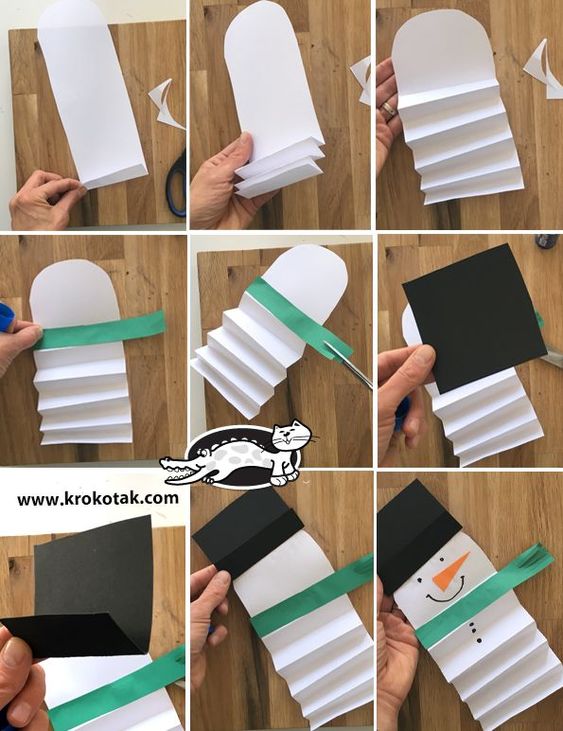 SNJEGOVIĆA DONESITE U ŠKOLU !